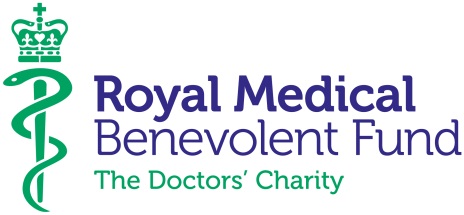 Elevator pitchThe RMBF is the UK charity for doctors, medical students and their familiesEvery day we provide help in times of crisis due to physical and mental ill health, injury, accident, disability and bereavementWe provide tailor-made packages of financial support for beneficiaries including grants, loans and money advice servicesWe are seeing more requests for help from doctors under the age of 40, who have not yet built up a financial safety net, making them particularly vulnerable to unexpected hardshipWith more and more doctors suffering from health related problems due to anxiety, stress and burnout, the broader suite of support that we offer is also invaluableThis includes telephone befriending, DocHealth (a confidential psychotherapeutic consultation service co-funded with the BMA), and specialist coaching and mentoring for doctors returning to workOur 250+ volunteers visit our beneficiaries at home to ascertain their needs, provide support via phone, spread the word about the support we offer, and raise vital funds for the charityThe RMBF has been helping doctors in need for over 180 years, and with your support we will continue to provide much-needed financial help in times of crisisWe receive no government funding and our work is only made possible by the generosity of our supporters and volunteers